MEETING DOCUMENT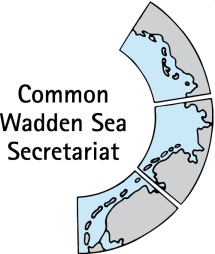 Task Group Management (TG-M 20-4) 11 December 2020Online meetingAgenda Item:	6. Single integrated management plan (SIMP) and Quality Status Report (QSR)Subject:	Single integrated management plan (SIMP) legal data basesDocument No.:	TG-M 20-4/6/1Date:	03 December 2020Submitted by:		CWSSThe referential structure for the single integrated management plan (SIMP) key topics was agreed by Task Groups World Heritage (TG-WH) and Management (TG-M) in their joint meeting in January 2020. Part of the content identified as wanted and needed is an inventory of the legal framework regarding the key topics in the three countries. A legal framework on the most relevant tools is under development for some key topics and is planned for all the key topics. Additionally, a comprehensive legal database for the key topics “Shipping and Ports” and “Fisheries” are being assembled as part of an internship from Ms Marine Perrin, who holds a master degree on Law of the Sea and Maritime Activities Masters Programme from the University of Nice.The Excel files accompanying this meeting document present the list of the relevant and applicable regulations at the international, European, country and Federal State level. Regulations, according to their focus, are further organised in categories (i.a. general, safety, environment). Each regulation includes a short description (including relation to other applicable regulations like EU Directives), a link to the original document and other related information (e.g. context, related links). The list does not include information on interpretation or implementation at the national or local level of international conventions and EU regulation.In the future, this information is intended to be made available and accessible in an easy-to-use browser in the SIMP microsite under the CWSS website. With your help, we would also like to develop some examples addressing current issues (i.e. PSSA, MSC Zoe, etc) to demonstrate the practical use of this information.We would like to invite you to review and add on the “Shipping and Ports” database with the assistance of legal parties if so wished and with special focus on your country and/or Federal State. The Netherlands have previously reviewed and sent their amendments. The “Fisheries” database is still missing the regulations for Denmark and the Netherlands; therefore, we ask you to wait for the last version planned for December 15 before reviewing and commenting.Proposal: the meeting is invited to note the information.To proceed with the review of the “Shipping and Ports” database and send comments by January 29, 2021.Annex 1 (as separate document): TG-M20-4-6-1-SIMP-legal database Annex 1 Fisheries.xlsxAnnex 2 (as separate document): TG-M20-4-6-1-SIMP-legal database Annex 2 Shipping regulation Wadden Sea.xlsx